بسم الله الأقدس الأبهى أن يا قلم أن اذكر من أقبل...حضرت بهاءاللهأصلي عربي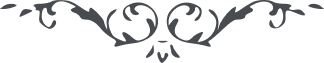 كتاب مبين - آثار قلم اعلى – جلد 1، لوح رقم (216)، 153 بديع، صفحه 469بسم الله الاقدس الابهیان یا قلم ان اذکر من اقبل الی مطلع القدم لتجذبه نفحات مالک الامم فی هذا الیوم الذی فیه انبسط الروح و طارت الاجساد و تبلغه الی مقام انقطع عنه الاذکار ان افرح بذکری ایاک ثم نور قلبک بهذا الاسم الذی منه انقلبت القلوب الی الله العزیز المختار من وفی بعهد الله انه من اهل البهآء و الذی نقض لیس له الیوم من لدنا من وال طوبی لوجه انار من بوارق الوجه و لقلب اضآء من مطلع الانوار قل بذکر الحق تظهر مقامات الخلق کذلک قضی الامر فی الالواح بالتقی یظهر نور البهآء تمسکوا به یا ملأ الاصحاب انک لا تحزن فی شیء توکل علی الله فی کل شأن انه مع الذین اقبلوا الی مطلع الالهام